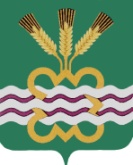 ГЛАВА МУНИЦИПАЛЬНОГО ОБРАЗОВАНИЯ«КАМЕНСКИЙ ГОРОДСКОЙ ОКРУГ»ПОСТАНОВЛЕНИЕ05.03.2024		                                                                                              № 399п. МартюшОб утверждении Порядка предоставления субсидийиз бюджета Каменского городского округа на поддержкусоциально ориентированным некоммерческим организациям В целях реализации мероприятий муниципальной программы «Социальная поддержка в Каменском городском округе до 2026 года», утвержденной Постановлением Главы муниципального образования «Каменский городской округ» от 10.08.2020 года N 1088, в соответствии со ст. 78.1 Бюджетного кодекса Российской Федерации, Федеральным законом от 12.01.1996 года N 7-ФЗ «О некоммерческих организациях», Федеральным законом от 06.10.2003 года N 131-ФЗ «Об общих принципах организации местного самоуправления в Российской Федерации», Постановлением Правительства Российской Федерации от 25.10.2023 года N 1782 «Об утверждении общих требований к нормативным правовым актам, муниципальным правовым актам, регулирующим предоставление из бюджетов субъектов Российской Федерации, местных бюджетов субсидий, в том числе грантов в форме субсидий, юридическим лицам, индивидуальным предпринимателям, а также физическим лицам – производителям товаров, работ, услуг и проведение отборов получателей указанных субсидий, в  том числе грантов в форме субсидий», руководствуясь Уставом муниципального образования «Каменский городской округ»ПОСТАНОВЛЯЮ:1. Утвердить Порядок предоставления субсидий из бюджета Каменского городского округа на поддержку социально ориентированным некоммерческим организациям (далее – Порядок) (прилагается) (размещен на официальном сайте муниципального образования «Каменский городской округ»).2. Утвердить состав Комиссии по отбору социально ориентированных некоммерческих организаций, подавших заявки на получение финансовой поддержки из местного бюджета (прилагается) (размещен на официальном сайте муниципального образования «Каменский городской округ»).3. Признать утратившим силу постановление Главы муниципального образования «Каменский городской округ» от 15.09.2023 года № 1745 «Об утверждении Порядка предоставления субсидий из бюджета Каменского городского округа на поддержку социально ориентированным некоммерческим организациям.4.   Настоящее постановление опубликовать в газете «Пламя» и разместить на официальном сайте муниципального образования «Каменский городской округ».5. Контроль исполнения настоящего постановления возложить на заместителя Главы Администрации по вопросам организации управления и социальной политике Е.Г. Балакину.Глава городского округа                                                               А.Ю. КошкаровПорядок предоставления субсидий из бюджета Каменского городского округа на поддержку социально ориентированным некоммерческим организациямРаздел 1. Общие положения 1. Настоящий Порядок определяет цели, условия, порядок предоставления из бюджета Каменского городского округа субсидий на поддержку социально ориентированным некоммерческим организациям (далее – некоммерческие организации), а также процедуру возврата субсидий в случае нарушения условий, предусмотренных при предоставлении субсидий.2. Настоящий Порядок разработан в соответствии с Бюджетным кодексом Российской Федерации, в целях реализации мероприятия «Поддержка социально ориентированных некоммерческих организаций» муниципальной программы «Социальная поддержка в Каменском городском округе до 2026 года», утвержденной Постановлением Главы муниципального образования «Каменский городской округ» от 10.08.2020 года N 1088.3. Предоставление субсидий осуществляется за счет средств местного бюджета в соответствии с решением Думы Каменского городского округа о бюджете Каменского городского округа на соответствующий финансовый год и плановый период в пределах лимитов бюджетных обязательств на указанные цели на безвозмездной основе. Расходование субсидий осуществляется в соответствии с действующей бюджетной классификацией расходов Российской Федерации.4. Главным распорядителем средств местного бюджета, предусмотренных для предоставления субсидий, является Администрация муниципального образования «Каменский городской округ» (далее - Администрация).5. Предоставление субсидий некоммерческим организациям осуществляется на финансовое обеспечение затрат на реализацию социально значимых проектов (мероприятий) в рамках осуществления ими уставной деятельности на территории Каменского городского округа, соответствующей положениям статьи 31.1 Федерального закона от 12 января 1996 года N 7-ФЗ «О некоммерческих организациях». 6. Цели предоставления субсидии:- поддержка ветеранов, инвалидов, детей погибших (умерших) военнослужащих при выполнении обязанностей военной службы;- поддержка женщин, семей с детьми, граждан, находящихся в трудной жизненной ситуации;-   поддержка граждан, пострадавших от радиационного воздействия;- подготовка и проведение мероприятий для граждан, пострадавших от радиационного воздействия;- организация и проведение мероприятий, направленных на патриотическое воспитание молодежи;- содействие призывникам, военнослужащим, лицам, уволенным с военной службы, ветеранам и инвалидам боевых действий и военной службы, а также членам их семей в защите прав и законных интересов по вопросам, связанным с исполнением воинских обязанностей и прохождением военной службы;- участие в торжественных церемониях принятия присяги в войсковых частях, сопровождение воинского эшелона, посещение воинских частей;- организация посещения семьями погибших военнослужащих выставок, театра, мероприятий, связанных с социально значимыми датами;-   организация посиделок с семьями погибших военнослужащих;- увековечение памяти погибших при защите Отечества, создание и совершенствование памятников, музеев (комнат) боевой и трудовой славы, поддержание в надлежащем состоянии кладбищ, обелисков и мемориалов, изготовление памятных плит для мемориальных комплексов;- поддержка и развитие самобытных национальных культур, народных промыслов и ремесел;- содействие сохранению межнационального мира и межконфессионального согласия в Каменском городском округе;-  пропаганда спорта в Каменском городском округе;- поддержка и развитие туризма на территории Каменского городского округа;-   поддержка и продвижение молодежных инициатив;-  мероприятия по медицинской реабилитации и социальной реабилитации, социальной и трудовой реинтеграции лиц, осуществляющих незаконное потребление наркотических средств или психотропных веществ.7. Предоставление субсидий на цели, предусмотренные пунктом 6 настоящего Порядка, осуществляется по результатам проведения отбора (запроса предложений) некоммерческих организаций, претендующих на получение субсидии из бюджета Каменского городского округа.8. Информация о субсидии размещается на едином портале бюджетной системы Российской Федерации в информационно-телекоммуникационной сети «Интернет» (в разделе единого портала) в порядке, установленном Министерством финансов Российской Федерации.Раздел. 2 Порядок формирования и размещения объявления о проведении отбора9. Отбор некоммерческих организаций, претендующих на получение субсидии из бюджета Каменского городского округа, проводится на основании заявок, направленных некоммерческими организациями для участия в отборе, исходя из соответствия некоммерческой организации критериям отбора и очередности поступления заявок на участие в отборе. 10. Администрация размещает объявление о проведении отбора на официальном сайте муниципального образования «Каменский городской округ» не позднее, чем за 10 календарных дней до начала проведения отбора. В объявлении о проведении отбора указываются следующие сведения: - сроки проведения отбора (с указанием даты и времени начала подачи и окончания приема предложений (заявок) участников отбора). Срок подачи (приема) заявок составляет не менее 10 календарных дней. - местонахождение, адрес электронной почты Администрации;- цели предоставления субсидии в соответствии с 6 настоящего Порядка;- адрес сайта в информационно-телекоммуникационной сети «Интернет», на котором обеспечивается проведение отбора;- требования к некоммерческим организациям в соответствии с пунктом 12 настоящего Порядка и перечень документов, представляемых некоммерческими организациями для подтверждения их соответствия указанным требованиям;- критерии отбора в соответствии с пунктом 25 настоящего Порядка;- порядок подачи заявок некоммерческими организациями и требований, предъявляемых к форме и содержанию заявок, подаваемых некоммерческими организациями, в соответствии с пунктом 11 настоящего Порядка;- порядок отзыва заявок некоммерческих организаций, порядок внесения изменений в заявки некоммерческих организаций;- правила рассмотрения и оценки заявок некоммерческих организаций;- срок, в течение которого победитель (победители) отбора должен подписать соглашение о предоставлении субсидии;- условия признания победителя (победителей) отбора уклонившимся от заключения соглашения;- дата размещения результатов отбора на официальном сайте муниципального образования «Каменский городской округ» в информационно-телекоммуникационной сети «Интернет».Раздел 3. Порядок и условия предоставления субсидии11. Для участия в отборе некоммерческая организация, претендующая на получение субсидии из местного бюджета, представляет в Администрацию заявку о предоставлении субсидии по форме согласно приложению N 1 к настоящему Порядку с приложением следующих документов:1) заверенную руководителем некоммерческой организации копию свидетельства о государственной регистрации организации;2) заверенную руководителем некоммерческой организации копию свидетельства о постановке на учет в налоговом органе;3) заверенную руководителем некоммерческой организации копию устава организации;4) документы, подтверждающие статус руководителя некоммерческой организации;5) документы, подтверждающие отсутствие задолженности по начисленным налогам, сборам и иным обязательным платежам в бюджеты любого уровня и государственные внебюджетные фонды на первое число месяца предшествующего месяцу, в котором планируется проведение отбора;6) справку от некоммерческой организации о банковских реквизитах;7) расчет суммы расходов некоммерческой организацией на проведение мероприятий по форме согласно приложению N 2 к настоящему Порядку;8) информацию об основных мероприятиях некоммерческой организации за последний календарный год, предшествующий подаче заявки, в том числе реализованных за счет благотворительных и собственных средств, и о количестве участников мероприятий за год.12. Участник отбора на первое число месяца, предшествующего месяцу, в котором планируется проведение отбора должен соответствовать следующим требованиям:- осуществление в соответствии с учредительными документами деятельности, направленной на цели, предусмотренные пунктом 6 настоящего Порядка;- осуществление своей деятельности на территории Каменского городского округ не менее 1 года до даты предоставления заявки;- участник отбора не является иностранным юридическим лицом, в том числе местом регистрации которого является государство или территория, включенные в утвержденный Министерством финансов Российской Федерации перечень государств и территорий, используемых для промежуточного (офшорного) владения активами в Российской Федерации (далее - офшорные компании), а также российским юридическим лицом, в уставном (складочном) капитале которого доля прямого или косвенного (через третьих лиц) участия офшорных компаний в совокупности превышает 25 процентов (если иное не предусмотрено законодательством Российской Федерации). При расчете доли участия офшорных компаний в капитале российских юридических лиц не учитывается прямое и (или) косвенное участие офшорных компаний в капитале публичных акционерных обществ (в том числе со статусом международной компании), акции которых обращаются на организованных торгах в Российской Федерации, а также косвенное участие офшорных компаний в капитале других российских юридических лиц, реализованное через участие в капитале указанных публичных акционерных обществ;- участник отбора не находится в перечне организаций и физических лиц, в отношении которых имеются сведения об их причастности к экстремистской деятельности или терроризму;- участник отбора не находится в составляемых в рамках реализации полномочий, предусмотренных главой VII Устава ООН, Советом Безопасности ООН или органами, специально созданными решениями Совета Безопасности ООН, перечнях организаций и физических лиц, связанных с террористическими организациями и террористами или с распространением оружия массового уничтожения;- участник отбора не получает средства из бюджета Каменского городского округа, на основании иных муниципальных правовых актов на цели, установленные настоящим Порядком;- участник отбора не является иностранным агентом в соответствии с Федеральным законом «О контроле за деятельностью лиц, находящихся под иностранным влиянием»;- у участника отбора на едином налоговом счете отсутствует или не превышает размер, определенный пунктом 3 статьи 47 Налогового кодекса Российской Федерации, задолженность по уплате налогов, сборов и страховых взносов в бюджеты бюджетной системы Российской Федерации; - у участника отбора отсутствуют просроченная задолженность по возврату в местный бюджет, из которого планируется предоставление субсидии в соответствии с правовым актом, иных субсидий, бюджетных инвестиций, а также иная просроченная (неурегулированная) задолженность по денежным обязательствам перед публично-правовым образованием, из бюджета которого планируется предоставление субсидии в соответствии с правовым актом (за исключением случаев, установленных соответственно местной администрацией;- участник отбора, являющийся юридическим лицом, не находится в процессе реорганизации (за исключением реорганизации в форме присоединения к юридическому лицу, являющемуся получателем субсидии (участником отбора), другого юридического лица), ликвидации, в отношении его не введена процедура банкротства, деятельность получателя субсидии (участника отбора) не приостановлена в порядке, предусмотренном законодательством Российской Федерации, а получатель субсидии (участник отбора), являющийся индивидуальным предпринимателем, не прекратил деятельность в качестве индивидуального предпринимателя;- в реестре дисквалифицированных лиц отсутствуют сведения о дисквалифицированных руководителе, членах коллегиального исполнительного органа, лице, исполняющем функции единоличного исполнительного органа, или главном бухгалтере (при наличии) получателя субсидии (участника отбора), являющегося юридическим лицом, об индивидуальном предпринимателе и о физическом лице - производителе товаров, работ, услуг, являющихся участниками отбора.13. Заявка получателя субсидии с приложением документов, указанных в пункте 11 настоящего Порядка, направляется в адрес Администрации в сброшюрованном виде с указанием сквозной нумерации страниц. К заявке прилагается сопроводительное письмо.14. Заявки регистрируются Администрацией в день поступления в Администрацию.15. Ответственность за полноту и достоверность предоставленных документов несет некоммерческая организация.16. Некоммерческие организации, подавшие заявку, дают согласие на публикацию (размещение) в информационно-телекоммуникационной сети «Интернет» информации о некоммерческой организации, о подаваемой некоммерческой организацией заявке, иной информации о некоммерческой организации, связанной с соответствующим отбором.16.1. Заявка на участие в отборе может быть отозвана до окончания срока приема заявок на участие в отборе, указанного в объявлении о проведении отбора, путем направления заявителем в Администрацию соответствующего обращения. Отозванные заявки не учитываются при определении количества заявок, представленных на участие в отборе.16.2. Внесение изменений в заявку на участие в отборе до истечения срока приема заявок на участие в отборе допускается только путем представления для включения в ее состав дополнительной информации (в том числе документов).17. Заявки и прилагаемые к ним документы, поступившие позже установленного в объявлении о проведении отбора срока, не допускаются к участию в отборе.18. Рассмотрение заявок некоммерческих организаций на предмет их соответствия установленным в объявлении требованиям осуществляет комиссия по отбору социально ориентированных некоммерческих организаций, подавших заявку на получение финансовой поддержки из местного бюджета, созданная Администрацией (далее - Комиссия).По окончании срока приема заявок, определенного в соответствии с пунктом 10 настоящего Порядка, председатель Комиссии назначает дату, время и место проведения отбора и заседания Комиссии. Заседание Комиссии должно быть проведено не позднее 5 рабочих дней после окончания срока приема заявок.19. Состав Комиссии формируется из председателя, заместителя председателя, секретаря и членов Комиссии.        19.1. Председатель Комиссии:1) возглавляет работу Комиссии;2) руководит деятельностью Комиссии;3) утверждает повестку заседания Комиссии;4) подписывает протоколы заседания Комиссии;5) организует контроль исполнения решений Комиссии.19.2. Секретарь Комиссии:1) обеспечивает доведение информации об условиях и сроках проведения отбора на право получения субсидии из местного бюджета с указанием времени и места приема заявок на участие в отборе, почтового адреса для направления заявок на участие в отборе, а также контактных телефонов для получения устных консультаций по вопросам подготовки документов на участие в отборе;2) регистрирует заявки в журнале и проверяет на комплектность приложенные к ней документы;3) обеспечивает подготовку материалов к заседанию Комиссии;4) оповещает членов Комиссии о проведении заседания Комиссии;5) доводит до членов Комиссии материалы, представленные некоммерческими организациями, подавшими заявки для получения субсидии;6) ведет протокол заседания Комиссии, подписывает протокол заседания Комиссии;7) по результатам заседания Комиссии готовит проект постановления Главы Каменского городского округа о предоставлении субсидии;8) подготавливает информацию о результатах проведения отбора, в том числе информацию об участниках отбора, рейтинге и (или) оценках по критериям отбора, размерах предоставляемых субсидий не позднее 3 рабочих дней со дня принятия решения Комиссией;9) ведет реестр некоммерческих организаций - получателей субсидии.19.3. Члены Комиссии:1) до заседания Комиссии изучают представленные материалы;2) вносят предложения о предоставлении (отказе в представлении) субсидии, либо об отклонении заявки.Члены Комиссии обязаны действовать добросовестно и разумно, руководствуясь фактическими данными, содержащимися в каждой заявке на участие в отборе и прилагаемых к ней документах.19.4. Заседания Комиссии проводит ее председатель, в случае его отсутствия и по поручению заместитель председателя Комиссии.Заседание Комиссии считается правомочным, если на нем присутствует не менее половины ее членов.Решения Комиссии принимаются простым большинством голосов присутствующих на заседании членов Комиссии. В случае равенства голосов решающим является голос председательствующего на заседании Комиссии.Решения Комиссии оформляются в виде протоколов, которые подписываются всеми членами Комиссии, присутствовавшими на заседании.20. Комиссия рассматривает заявки, представленные некоммерческими организациями, и определяет соответствие представленных документов требованиям настоящего Порядка.На основании рассмотрения заявок Комиссия принимает одно из следующих решений:1) об отклонении заявки, предоставленной некоммерческой организацией.2) о предоставлении некоммерческой организации субсидии и о сумме субсидии;3) об отказе некоммерческой организации в предоставлении субсидии.21. Основания для отклонения заявки некоммерческой организации:1) несоответствие некоммерческой организации требованиям, установленным в пункте 12 настоящего Порядка;2) непредставление (представление не в полном объеме) документов, указанных в объявлении о проведении отбора;3) несоответствие представленных некоммерческой организацией заявок и документов, требованиям к заявкам некоммерческих организаций, установленным в объявлении о проведении отбора;4) недостоверность представленной некоммерческой организацией информации;5) подача некоммерческой организацией заявки после даты и (или) времени, определенных для подачи заявок.22. Основаниями отказа в предоставлении субсидий являются:1) несоответствие представленных получателем субсидии документов требованиям, определенным пунктом 12 настоящего Порядка, и (или) непредставление (предоставление не в полном объеме) указанных документов;2) установление факта недостоверности представленной получателем субсидии информации;3) представление заявки на получение субсидии на цели, не предусмотренные пунктом 6 настоящего Порядка.23. Отбор может быть признан несостоявшимся, если все представленные заявки не соответствуют требованиям настоящего Порядка.24. Администрация вправе отменить процедуру отбора в случае возникновения обстоятельств непреодолимой силы в соответствии с гражданским законодательством.25. Комиссия рассматривает заявку на участие в отборе по следующим критериям отбора:1) срок осуществления уставной деятельности:от 1 года до 2 лет - 1 балл; от 2 до 3 лет - 2 балла; свыше 3 лет - 3 балла;2) количество материалов о деятельности некоммерческой организации в средствах массовой информации (пресса, телевидение, радио, сеть Интернет) за истекший год (в случае представления некоммерческой организацией подтверждающих документов):от 1 до 5 - 1 балл; от 6 до 10 - 2 балла; более 10 - 3 балла;3) опыт в реализации социальных проектов (на основании представленных некоммерческой организацией документов):0 проектов - 0 баллов; от 1 до 2 проектов - 1 балл; от 3 до 5 проектов - 2 балла; более 5 проектов - 3 балла;4) количество лиц, охватываемых при реализации мероприятий (на основании представленных некоммерческой организацией документов):до 20 человек - 1 балл; от 21 до 50 человек - 2 балла; от 51 до 100 человек - 3 балла; более 100 человек - 4 балла.26. Подсчет баллов осуществляется путем сложения значений указанных критериев. Некоммерческие организации, претендующие на получение субсидий, заносятся в список в порядке убывания набранных баллов, набравшие в результате подсчета одинаковое количество баллов, заносятся в список в порядке очередности поданных заявок.Список формируется в пределах выделенных бюджетных ассигнований на предоставление субсидий в очередном финансовом году.27. В случае если объем предоставленных заявок превышает объем запланированных средств в бюджете Каменского городского округа, то размер субсидии определяется в процентном отношении по формуле:ПС = (РСг.б. / (Рi + Рi+1 + Рi+2)) x 100%,где ПС - процент предоставляемых субсидий;РСг.б. - размер субсидий, предусмотренный в бюджете городского округа, тыс. руб.;Рi - размер затрат i-й некоммерческой организации, тыс. руб.28. Решение Комиссии о результатах проведения отбора принимается в форме протокола, который оформляется секретарем Комиссии не позднее 3 рабочих дней со дня проведения заседания Комиссии. Протокол подписывается всеми членами Комиссии, присутствовавшими на заседании.29. Администрация размещает информацию о результатах рассмотрения заявок и результатах проведения отбора на официальном сайте муниципального образования «Каменский городской округ» не позднее 3 рабочих дней со дня принятия решения Комиссией. 30. В течение 3 рабочих дней со дня проведения заседания Комиссии секретарь Комиссии на основании протокола заседания Комиссии готовит проект постановления Главы Каменского городского округа о предоставлении субсидии, в котором содержится наименование получателя субсидии, сумма субсидии, цели, на которые предоставляется субсидия.31. Некоммерческие организации, не прошедшие отбор для предоставления субсидий, уведомляются об этом в письменной форме в течение 3 рабочих дней со дня принятия Комиссией такого решения с указанием причины отказа.4. Порядок взаимодействия главного распорядителя бюджетных средств с получателем субсидии32. Администрация в течение 3 рабочих дней с момента подписания постановления Главы Каменского городского округа о предоставлении субсидии готовит Соглашение о предоставлении субсидии согласно типовой форме соглашения (договора) о предоставлении субсидий из бюджета Каменского городского округа некоммерческим организациям, не являющимся государственными (муниципальными) учреждениями, утвержденной Приказом Финансового управления от 15.12.2023г. N 72.Неотъемлемой частью соглашения является расчет суммы расходов некоммерческой организации на проведение мероприятий по форме согласно Приложению N 2 к настоящему Порядку.33. Соглашение о предоставлении субсидии из местного бюджета должно быть подписано победителем (победителями) отбора в течение 3 рабочих дней с даты подписания постановления Главы Каменского городского округа о предоставлении субсидии.  34. В случае нарушения победителем (победителями) отбора сроков подписания соглашения, указанных в пункте 33 настоящего Порядка победитель (победители) отбора признается уклонившимся от заключения соглашения. 35. В случае уменьшения главному распорядителю как получателю бюджетных средств ранее доведенных лимитов бюджетных обязательств на предоставление субсидий, приводящего к невозможности предоставления субсидии в размере, определенном в соглашении, согласовываются новые условия соглашения или при недостижении согласия по новым условиям соглашение расторгается.36. В случае получения уведомления об отказе в заключении дополнительного соглашения к Соглашению о согласовании новых условий Администрация в течение 3 рабочих дней со дня, следующего за днем получения уведомления об отказе в заключении дополнительного соглашения, направляет участнику отбора проект дополнительного соглашения о расторжении Соглашения. Получатель субсидии в течение 3 рабочих дней со дня, следующего за днем получения проекта дополнительного соглашения о расторжении Соглашения, возвращает в Администрацию подписанное дополнительное соглашение о расторжении Соглашения. При отказе участника отбора от подписания дополнительного соглашения о расторжении Соглашения и (или) невозвращении его в Администрацию в предусмотренный настоящим Порядком срок Соглашение считается расторгнутым.37. При реорганизации получателя субсидии, являющегося юридическим лицом, в форме слияния, присоединения или преобразования в соглашение вносятся изменения путем заключения дополнительного соглашения к соглашению в части перемены лица в обязательстве с указанием в соглашении юридического лица, являющегося правопреемником.38. При реорганизации получателя субсидии, являющегося юридическим лицом, в форме разделения, выделения, а также при ликвидации получателя субсидии, являющегося юридическим лицом, или прекращении деятельности получателя субсидии, являющегося индивидуальным предпринимателем (за исключением индивидуального предпринимателя, осуществляющего деятельность в качестве главы крестьянского (фермерского) хозяйства в соответствии с абзацем вторым пункта 5 статьи 23 Гражданского кодекса Российской Федерации), соглашение расторгается с формированием уведомления о расторжении соглашения в одностороннем порядке и акта об исполнении обязательств по соглашению с отражением информации о неисполненных получателем субсидии обязательствах, источником финансового обеспечения которых является субсидия, и возврате неиспользованного остатка субсидии в соответствующий бюджет бюджетной системы Российской Федерации.39. Обязательным условием предоставления субсидии, включаемым в Соглашение, является согласие участника отбора на осуществление Финансовым управлением и Администрацией в отношении него проверки соблюдения порядка и условий предоставления субсидии, в том числе в части достижения результатов предоставления субсидии, а также проверки соблюдения участником отбора порядка и условий предоставления субсидии в соответствии со статьями 268.1 и 269.2 Бюджетного кодекса Российской Федерации и на включение таких условий в Соглашение.40. Результатом предоставления субсидии является исполнение получателем субсидии мероприятий, указанных в заявке на получение субсидии, в полном объеме.41. Перечисление субсидии осуществляется в течение 10 рабочих дней с даты определения победителя (победителей) отбора на расчетный или корреспондентский счет, открытый получателем субсидии в учреждениях Центрального банка Российской Федерации или кредитной организации, если иное не установлено законодательством Российской Федерации.42. Участник отбора не вправе приобретать за счет средств предоставленной субсидии иностранную валюту, за исключением операций, осуществляемых в соответствии с валютным законодательством Российской Федерации при закупе (поставке) высокотехнологичного импортного оборудования, сырья и комплектующих изделий, а также связанных с достижением результатов предоставления указанных средств иных операций, определенных нормативными правовыми актами.43. Отдел по бухгалтерскому учету, отчетности и контролю Администрации направляет в Финансовое управление платежное поручение на перечисление суммы субсидии получателю с приложением документов в соответствии с настоящим Порядком.44. Финансовое управление на основании документов перечисляет сумму с лицевого счета Администрации на расчетный счет получателя субсидии.Раздел 5. Требования к отчетности45. Некоммерческая организация, получившая субсидию, ежеквартально в срок до 15 числа месяца, следующего за отчетным периодом, представляет в отдел по бухгалтерскому учету, отчетности и контролю Администрации отчет об использовании субсидии по форме согласно приложению N 3 к настоящему Порядку по фактически произведенным расходам с приложением подтверждающих документов. Порядок и сроки проверки и принятия Администрацией отчетности, предоставленной получателем субсидии, устанавливаются соглашением.Раздел 6. Требования об осуществлении контроля (мониторинга)за соблюдением условий порядка предоставления субсидий и ответственности за их нарушение46. Средства, полученные из местного бюджета в форме субсидии, носят целевой характер и не могут быть использованы на иные цели.Некоммерческие организации несут ответственность за нецелевое использование бюджетных средств в соответствии с действующим законодательством.47. Проверка соблюдения порядка и условий предоставления субсидии, в том числе в части достижения результатов предоставления субсидии, а также проверки соблюдения участником отбора порядка и условий предоставления субсидии в соответствии со статьями 268.1 и 269.2 Бюджетного кодекса Российской Федерации осуществляется Финансовым управлением и Администрацией.48. Администрацией осуществляется проверка по месту нахождения получателя субсидии, а также проверка отчетов об использовании субсидии, ежеквартально представляемых получателем субсидии в Администрацию.Проверка по месту нахождения получателя субсидии проводится в конце года.49. Основанием для проведения проверки по месту нахождения получателя субсидии является распоряжение Главы Каменского городского округа, который:1) утверждает состав рабочей группы по проведению проверки;2) устанавливает предмет, цели и задачи проверки;3) содержит контрольные мероприятия, которые необходимо провести в ходе проверки для достижения установленных целей и задач проверки.50. При осуществлении проверки должностные лица Администрации и Финансового управления имеют право запрашивать документы, подтверждающие произведенные расходы, иные расходы по вопросам, подлежащим проверке.51. По результатам проверки составляется акт проверки, который представляется на рассмотрение Главе Каменского городского округа.52. Администрация и Финансовое управление осуществляют мониторинг достижения получателем субсидии значений результатов предоставления субсидии исходя из достижения значения результатов предоставления субсидии и событий, отражающих факт завершения соответствующего мероприятия по получению результата предоставления субсидии (контрольная точка) в порядке и по формам, которые установлены Министерством финансов Российской Федерации.53. В случае нарушения получателем субсидии условий, установленных при предоставлении субсидии, выявленного по фактам проверок, проведенных главным распорядителем средств и уполномоченным органом муниципального финансового контроля - Финансовым управлением, а  также в случае не достижения результатов предоставления субсидии (если Соглашением установлены такие показатели) средства субсидии подлежит возврату в местный бюджет в течение 10 календарных дней со дня получения соответствующего требования.При невозврате субсидии в указанный срок Администрация принимает меры по взысканию подлежащей возврату в местный бюджет суммы субсидии в судебном порядке.ЗАЯВКАНА ПОЛУЧЕНИЕ СУБСИДИИ                                   _____________________________________                                               (наименование организации)          Просим выделить субсидию в ______ году из средств бюджета Каменского городского округа на реализацию мероприятий____________________________________________________________________________________________________________________________________________                               (наименование мероприятий)в размере____________рублей (___________________________________) рублей.Субсидию просим перечислить на следующие реквизиты:  __________________________________________________________________________________________________________________________________________________________________________________________________________________Гарантирую отсутствие: в реестре дисквалифицированных лиц отсутствуют сведения о дисквалифицированных руководителе, членах коллегиального исполнительного органа, лице, исполняющем функции единоличного исполнительного органа, или главном бухгалтере. Не получаю средства из бюджета Каменского городского округа на основании иных нормативных правовых актах в целях возмещения затрат, связанных с предоставлением гражданам, проживающим на территории Каменского городского округа, меры социальной поддержки по частичному освобождению от платы за коммунальные услуги.Не нахожусь в перечне организаций и физических лиц, в отношении которых имеются сведения об их причастности к экстремистской деятельности или терроризму. Не нахожусь в составляемых в рамках реализации полномочий, предусмотренных главой VII Устава ООН, Советом Безопасности ООН или органами, специально созданными решениями Совета Безопасности ООН, перечнях организаций и физических лиц, связанных с террористическими организациями и террористами или с распространением оружия массового уничтожения.Не являюсь иностранным агентом в соответствии с Федеральным законом «О контроле за деятельностью лиц, находящихся под иностранным влиянием».К заявке прилагаются документы:1) копия свидетельства о государственной регистрации организации, заверенная руководителем некоммерческой организации;2) копия свидетельства о постановке на учет в налоговом органе, заверенная руководителем некоммерческой организации;3) копия устава организации, заверенная руководителем некоммерческой организации;4) документы, подтверждающие статус руководителя некоммерческой организации;5) документы, подтверждающие отсутствие задолженности по начисленным налогам, сборам и иным обязательным платежам в бюджеты любого уровня и государственные внебюджетные фонды на первое число месяца предшествующего месяцу, в котором планируется проведение отбора;6) справка от некоммерческой организации о банковских реквизитах;7) расчет суммы расходов некоммерческой организацией на проведение мероприятий по форме согласно приложению N 2 к настоящему Порядку;8) информация об основных мероприятиях некоммерческой организации за последний календарный год, предшествующий подаче заявки, в том числе реализованных за счет благотворительных и собственных средств, и о количестве участников мероприятий за год.Достоверность представленных сведений гарантирую. Не возражаю против проверки сведений и документов, представленных с целью получения субсидии.	Даю согласие на публикацию (размещение) в информационной сети «Интернет».______________________________________________________________________(должность руководителя некоммерческой организации)                                                  _________  (подпись)______________________________________________________________________(Ф.И.О. руководителя некоммерческой организации)     «___» _______20___г.М.П.РАСЧЕТСУММЫ РАСХОДОВ НА ПРОВЕДЕНИЕ МЕРОПРИЯТИЙ______________________________________(наименование организации)Руководительнекоммерческой организации ___________ ______________________                                                        (подпись)     (расшифровка подписи)М.П.                                                                          ОТЧЕТ                 О РАСХОДОВАНИИ СУБСИДИИ, ПРЕДОСТАВЛЯЕМОЙ                  ИЗ БЮДЖЕТА КАМЕНСКОГО ГОРОДСКОГО ОКРУГА                  НА ПОДДЕРЖКУ СОЦИАЛЬНО ОРИЕНТИРОВАННЫМ                        НЕКОММЕРЧЕСКИМ ОРГАНИЗАЦИЯМ                __________________________________________                                    (наименование организации)                          за __ квартал ____________ 20__  годаРуководительнекоммерческой организации ___________ ______________________                                                         (подпись)     (расшифровка подписи)М.П.Состав комиссии по отбору социально ориентированных некоммерческих организаций, подавших заявки на получение финансовой поддержки из местного бюджетаУтвержденпостановлением ГлавыКаменского городского округа от 05.03.2024 № 399«Об утверждении Порядка предоставления субсидий из бюджета Каменского городского округа на поддержку социально ориентированным некоммерческим организациям»Приложение N 1к Порядкупредоставления субсидии из бюджетаКаменского городского округана поддержку социально ориентированнымнекоммерческим организациямN п/пПроводимые мероприятияСрок проведения мероприятийСтоимость затрат (услуг), руб.Сумма запрашиваемых средств, руб.Приложение N 2к Порядкупредоставления субсидии из бюджетаКаменского городского округана поддержку социально ориентированнымнекоммерческим организациямN п/пНаименованиеЕдиница измеренияКоличествоЦена, руб.Сумма, руб.12и т.д.ИтогоИтогоИтогоИтогоИтогоПриложение N 3к Порядкупредоставления субсидии из бюджетаКаменского городского округана поддержку социально ориентированнымнекоммерческим организациямN п/пНаименование целевого использования субсидииЗапланировано средств, руб.Поступило средств, руб.Израсходовано средств, руб.Остаток средств, руб.123456Утвержденпостановлением ГлавыКаменского городского округа от 05.03.2024 № 399«Об утверждении Порядка предоставления субсидий из бюджета Каменского городского округа на поддержку социально ориентированным некоммерческим организациям»Балакина Елена Геннадьевна- Заместитель Главы Администрации по вопросам организации управления и социальной политике, председатель комиссии;Плотникова Марина Александровна- Начальник отдела по бухгалтерскому учету, отчетности и контролю Администрации МО «Каменский городской округ», заместитель председателя комиссии;Вересникова Юлия Александровна- ведущий специалист Администрации МО «Каменский городской округ», секретарь комиссии;Брызгалова Татьяна Александровна- главный специалист Администрации МО «Каменский городской округ»;Лежнева Наталья Леонидовна- Начальник Финансового управления Администрации Каменского городского округа;Шестерова Айгуль Газимовна- Начальник отдела по правовой и кадровой работе Администрации МО «Каменский городской округ».